      В соответствии с Федеральным законом от 07.12.2011 № 416-ФЗ «О водоснабжении и водоотведении», руководствуясь постановлением Правительства Российской Федерации от 29.07.2013 № 644 «Об утверждении Правил холодного водоснабжения и водоотведения и о внесении изменений в некоторые акты Правительства Российской Федерации», Уставом муниципального образования Благовещенского поссовета Благовещенского района Алтайского края ПОСТАНОВЛЯЮ:1. Утвердить нормативы состава сточных вод, принимаемых в централизованную систему водоотведения (канализации) муниципального образования Благовещенский поссовет Благовещенского района Алтайского края (приложение).2. Опубликовать настоящее постановление в установленном порядке.3. Контроль за  исполнением  настоящего постановления возложить на заместителя главы по благоустройству Администрации Благовещенского поссовета (Р. Р. Киреева).Глава АдминистрацииБлаговещенского поссовета                                                                    Н.Н. Князева                                                                                     Приложение к постановлению                                                                Администрации Благовещенского поссовета                                                                 от  02.06.2022  №  131Нормативы состава сточных вод, принимаемых в централизованную систему водоотведения (канализации) муниципального образования Благовещенский поссовет Благовещенского района Алтайского краяПримечание: расчет нормативов состава сточных вод произведен в соответствии с постановлением Правительства Российской Федерации от 29.07.2013 № 644 «Об утверждении Правил холодного водоснабжения и водоотведения и о внесении изменений в некоторые акты Правительства Российской Федерации»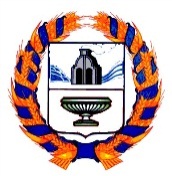 АДМИНИСТРАЦИЯ БЛАГОВЕЩЕНСКОГО ПОССОВЕТАБЛАГОВЕЩЕНСКОГО РАЙОНА АЛТАЙСКОГО КРАЯАДМИНИСТРАЦИЯ БЛАГОВЕЩЕНСКОГО ПОССОВЕТАБЛАГОВЕЩЕНСКОГО РАЙОНА АЛТАЙСКОГО КРАЯПОСТАНОВЛЕНИЕПОСТАНОВЛЕНИЕ02.06.2022                                                  № 131р.п. Благовещенкар.п. Благовещенка№п/пПеречень загрязняющих вещ-вЕдиница измеренияНормативы состава сточных вод1Взвешенные веществамг/дм33002БПК-5мг/дм33003ХПКмг/дм35004Азот аммонийныймг/дм3255Фосфатымг/дм30,336Хлоридымг/дм3110,07Нефтепродуктымг/дм31,878Сульфатымг/дм350,09АПАВмг/дм31,8910Железо общеемг/дм31,1911Фенолымг/дм30,01512Алюминиймг/дм30,113Марганецмг/дм30,0114Жирымг/дм350